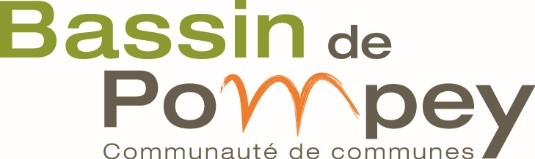 	La COMMUNAUTE DE COMMUNES DU BASSIN DE POMPEY  (40 000 hab - 13 communes – à 5km de Nancy)RECRUTEau sein du pôle aménagement durable et transitions territoriales Un gestionnaire Voirie – Ouvrages d’art h/f(cadre d’emplois des techniciens  - Catégorie B de la Fonction Publique)Avec un projet de territoire revu, une démarche QSE continue et un projet d’administration affichant les 13 valeurs et l’ambition collective des agents communautaires, le Bassin de Pompey maintient une dynamique de projets. Afin d’assurer la gestion patrimoniale des 200 kms de voirie communautaire, le Bassin de Pompey recrute un technicien chargé de mettre en œuvre les programmes d’entretien, de mise aux normes et de rénovation de la voirie et de ses équipements.Sous la responsabilité de la responsable du service Voirie et Espace Public, vous aurez pour missions de :Participer à l’élaboration de programmes de maintenance du patrimoine de voirie (chaussées, trottoirs, signalisation verticale et horizontale, mobilier urbain, signalétique des zones d’activités) et ouvrages d’art dans le respect des documents cadres (plan de Gestion des Equipements) Mettre en œuvre et suivre techniquement et financièrement les programmes de maintenance, de réparation et de renouvellement des infrastructures routières suivant les orientations des plans de gestionElaborer les pièces des marchés en lien avec les activités du service, notamment des marchés de maintenance et d’entretienAssurer la gestion de projets simples (études de sécurité routière et d’aménagement sécuritaire), avec établissement de plans sous AutoCADAssurer la conservation de la voirie communautaire par le traitement technique des actes administratifs préalables aux interventions sur la voirie (DT/DICT, permissions de voirie, arrêtés…)Contrôler les travaux des tiers sur la voirie communautaire Participer à la mise à jour les données de gestion patrimoniale des infrastructures de voirie en lien avec le référent SIG du Bassin de PompeyVous assurerez ces missions dans un souci d’amélioration continue dans le cadre de la certification Qualité, Sécurité et Environnement.Profil :Bac+2 minimum (BTS Génie civil, …) Expérience sur un poste similaire exigée ou appréciée (3 ans) Maîtriser la réglementation en matière de voirie et de circulation et connaître les techniques routières et de réseaux diversSavoir élaborer des cahiers des charges techniques et savoir assurer le suivi opérationnel des chantiersMaîtrise des logiciels de CAO/DAO (AutoCAD) appréciéeHabilitation AIPR souhaitéeRigueur et aptitude à travailler en équipe et à favoriser le travail collaboratif. Avantages : 25+2 jours de congés, 23 jours de RTT, régime indemnitaire, horaires variables, participation employeur à la complémentaire santé, à la prévoyance, aux déplacements domicile-travail (transport en commun, covoiturage ou vélo), et aux frais de déjeuner, amicale du personnel, accès au télétravailRecrutement selon les conditions statutaires ou par voie contractuelle. Merci d’adresser votre lettre de motivation et votre C.V à :							Monsieur le Président Communauté de Communes du Bassin de PompeyRue des 4 éléments - BP 6000854340 POMPEYOu via le site Internet www.bassinpompey.fr/offres-emploi